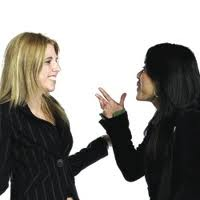 Communicate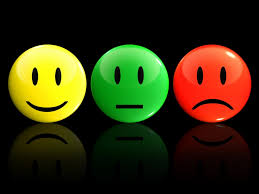 Mood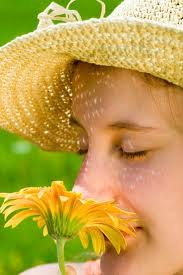 Scent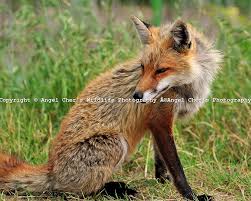 Sly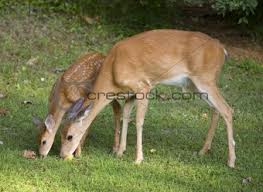 Survive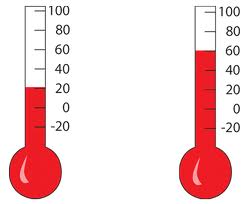 temperature